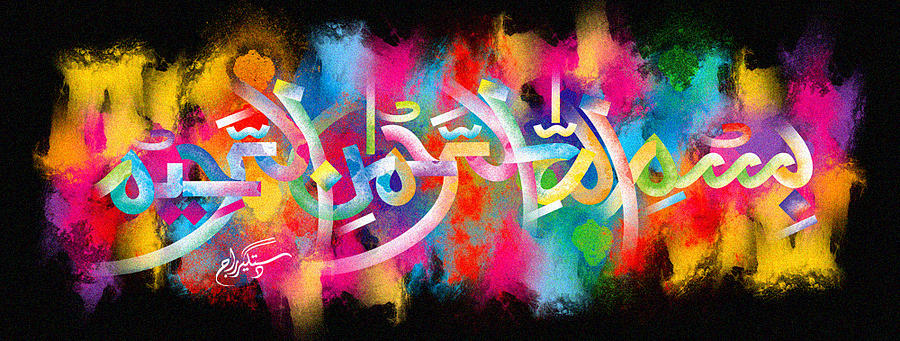 The Name of Allah  on Tea Bags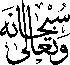 Vol 1The Exclusive Islamic Miracle Photographs of Dr Umar Elahi AzamSunday 11th October 2015Manchester, UKIntroductionThe Name of Allah  was found to be on a number of Barry’s Irish tea bags.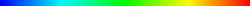 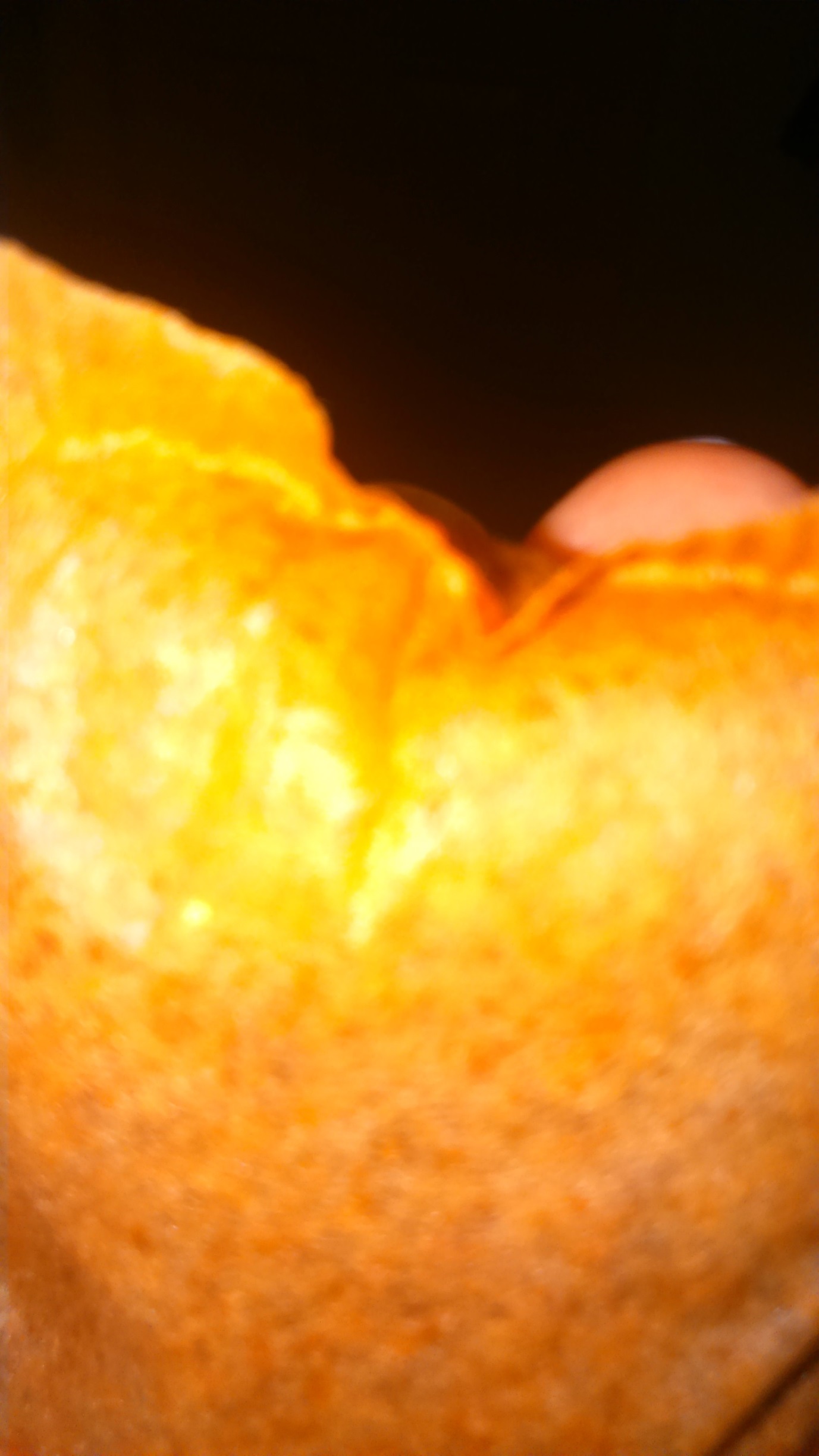 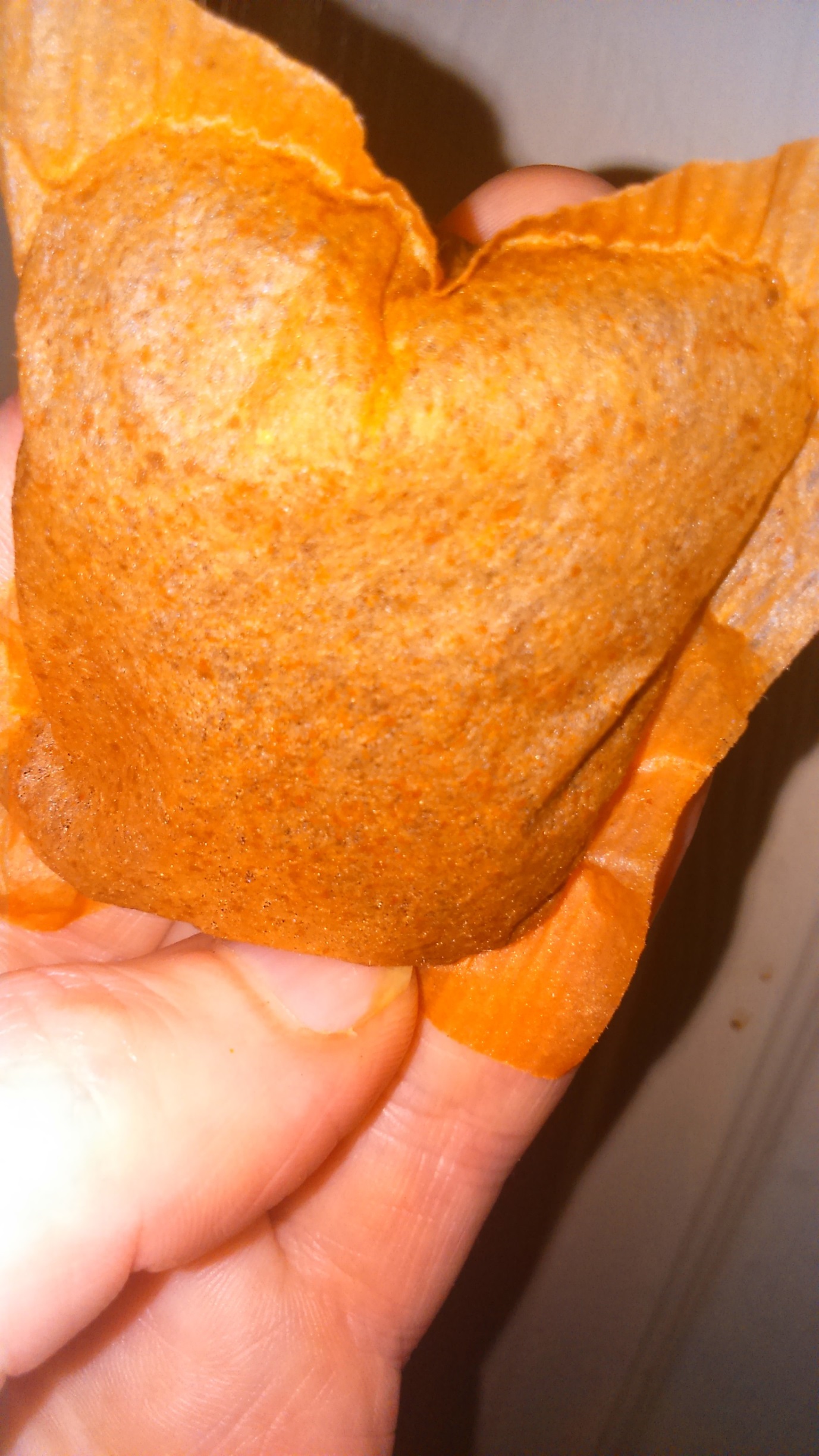 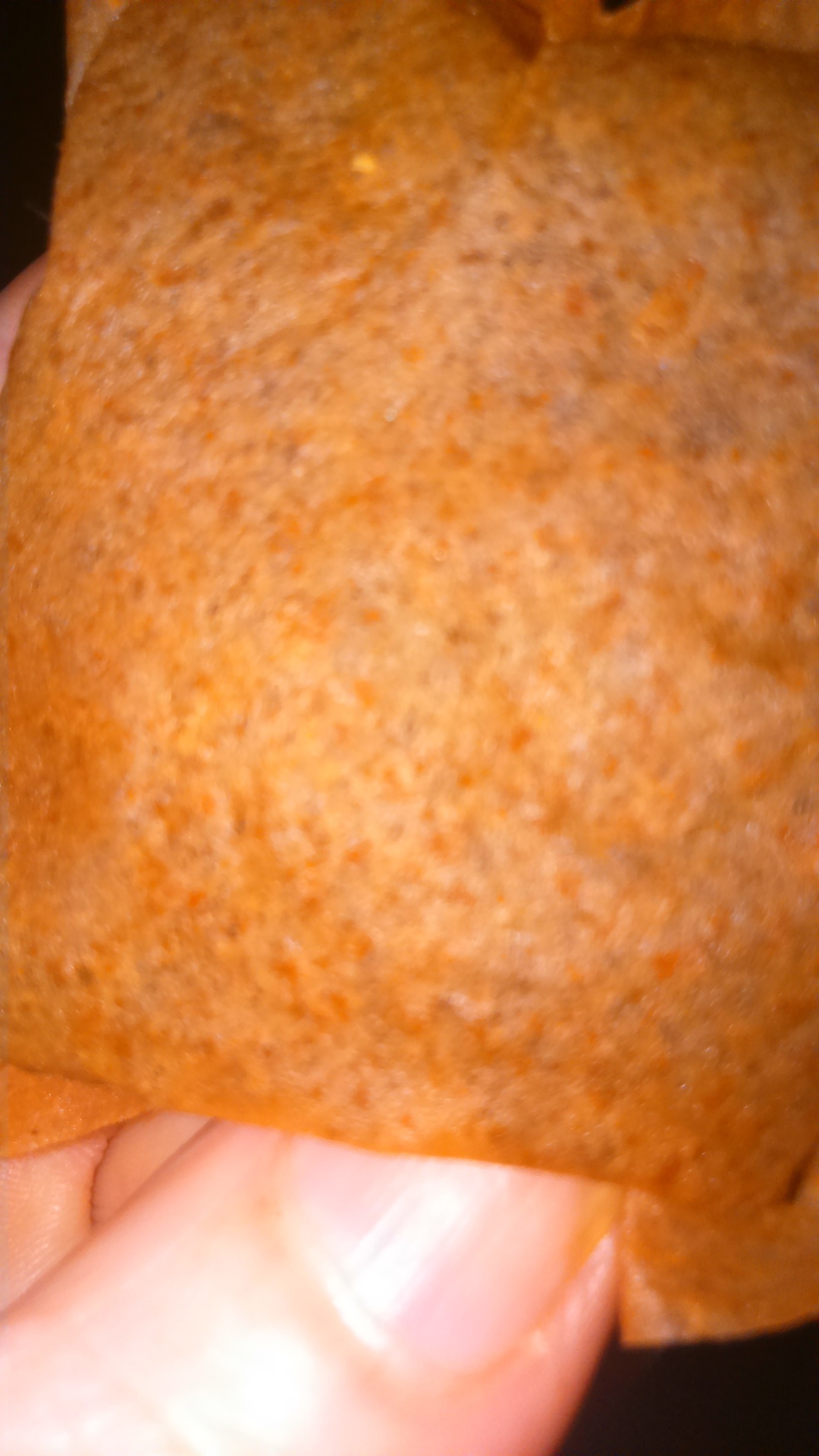 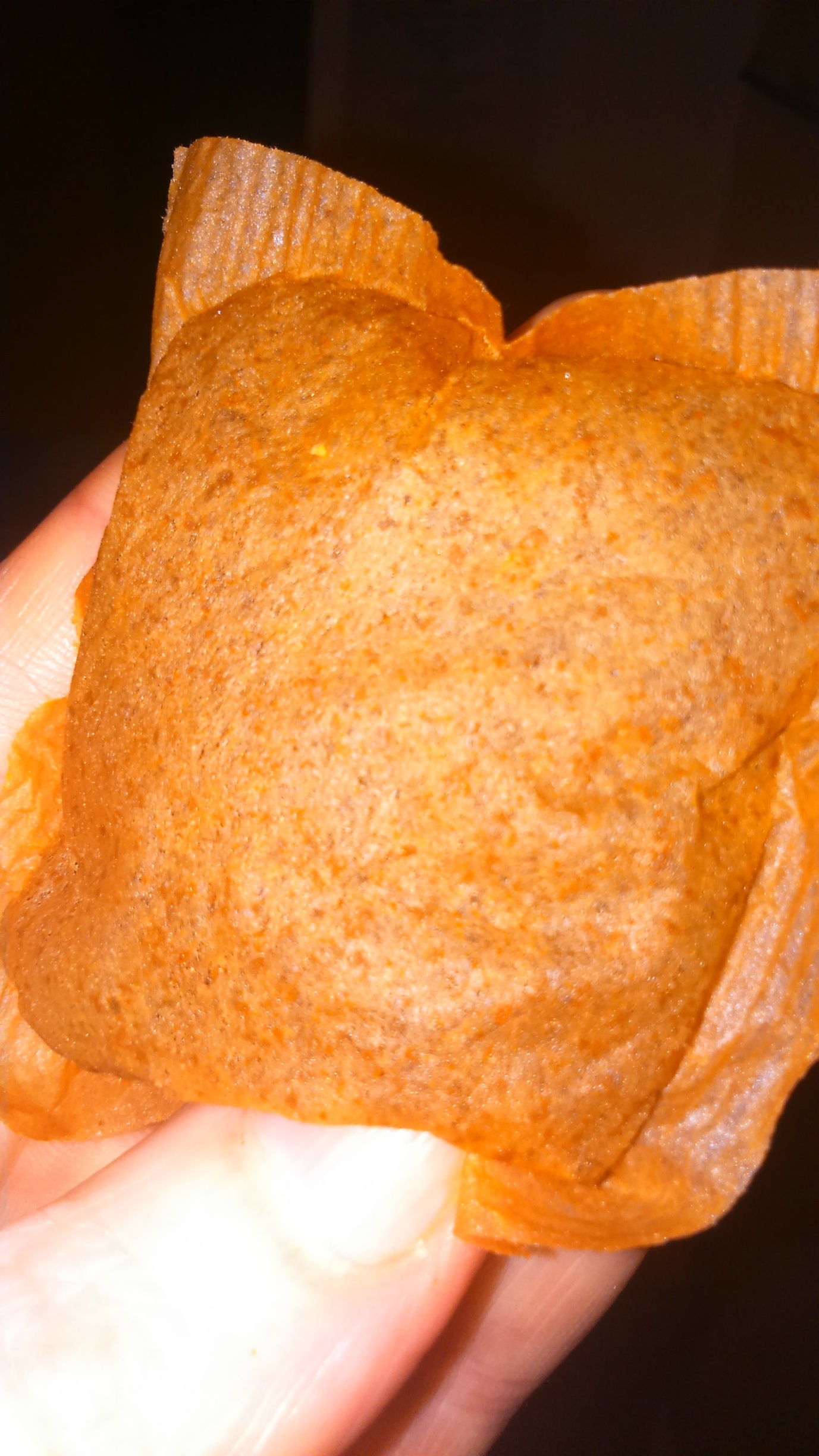 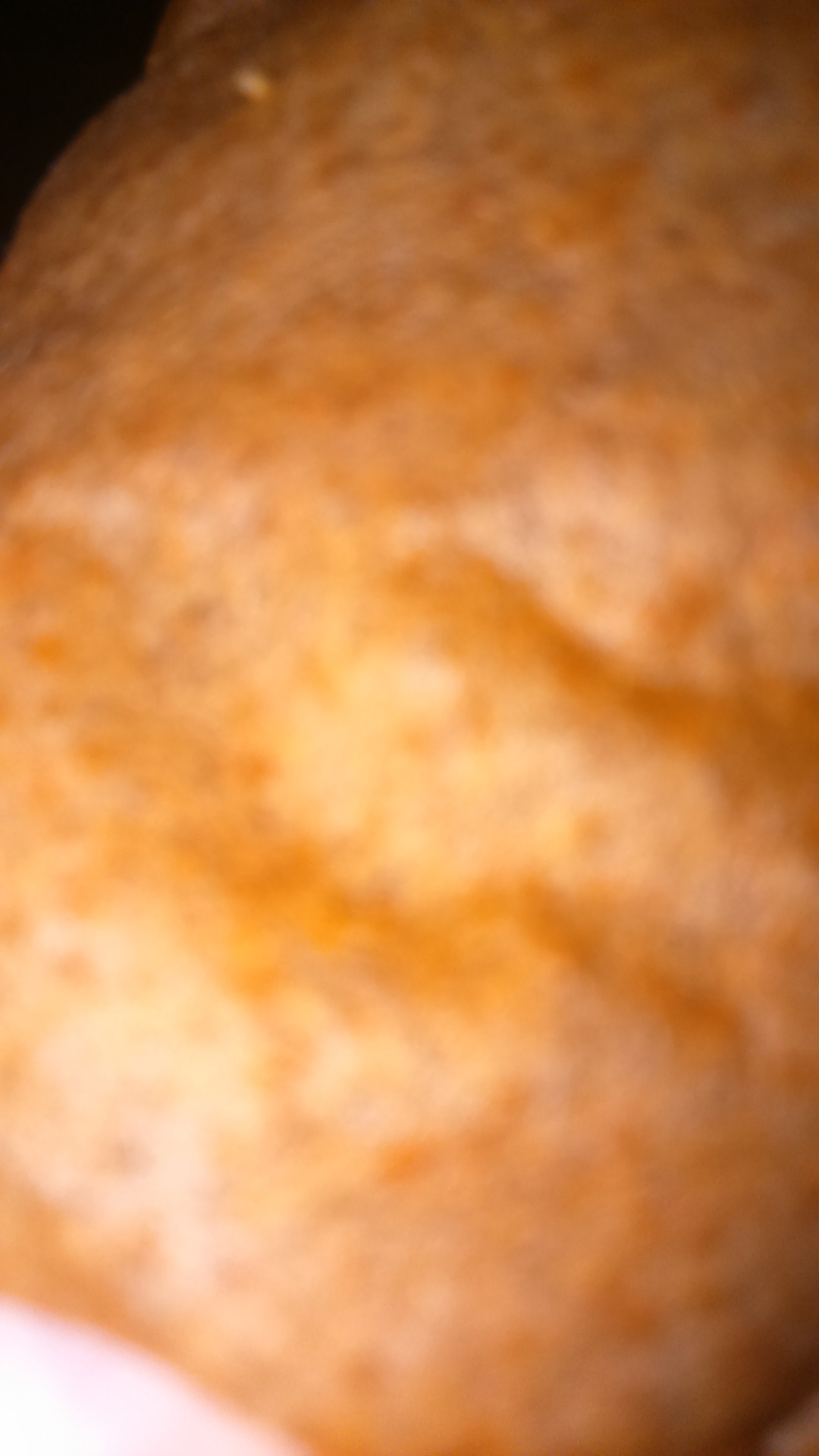 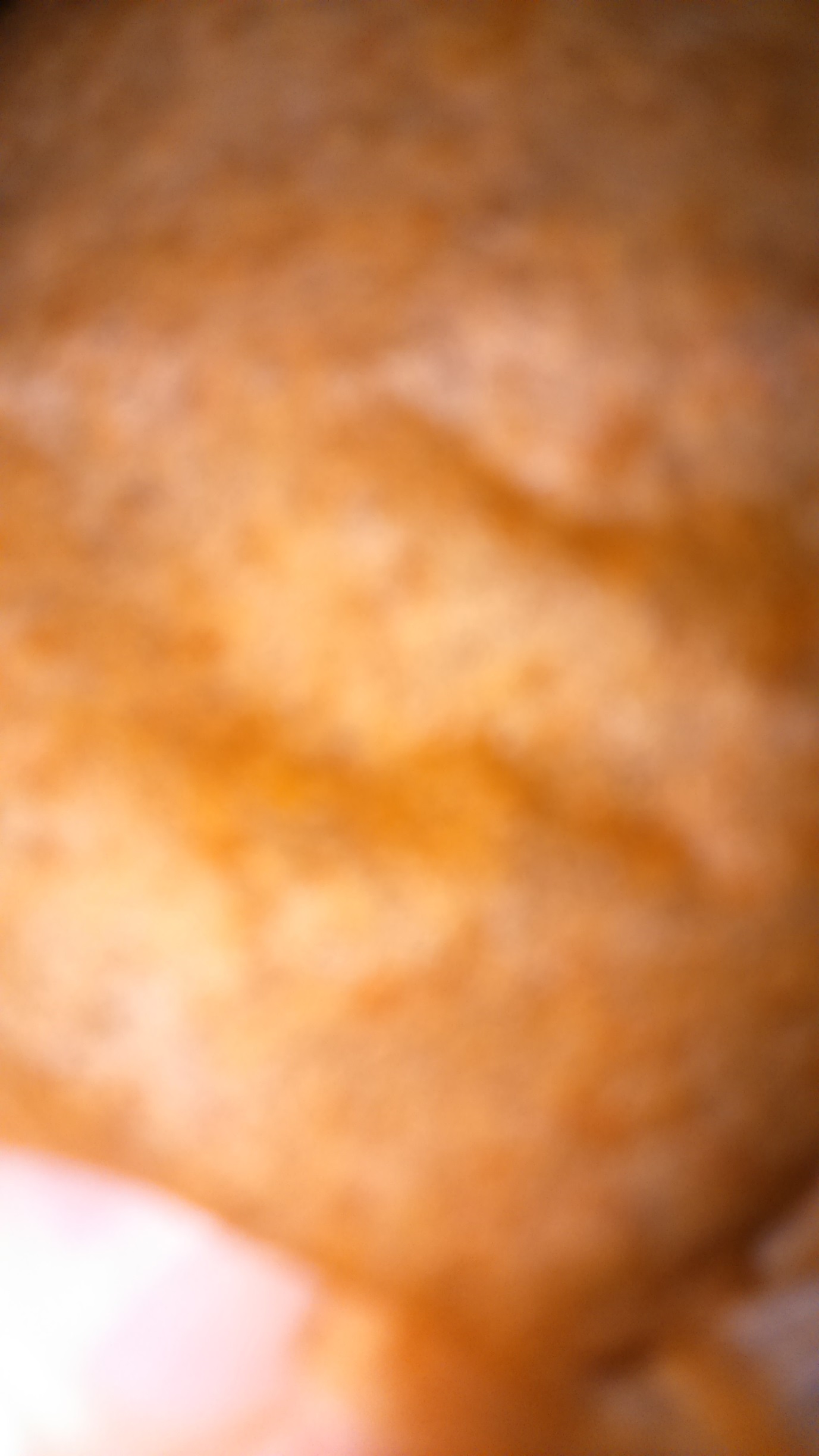 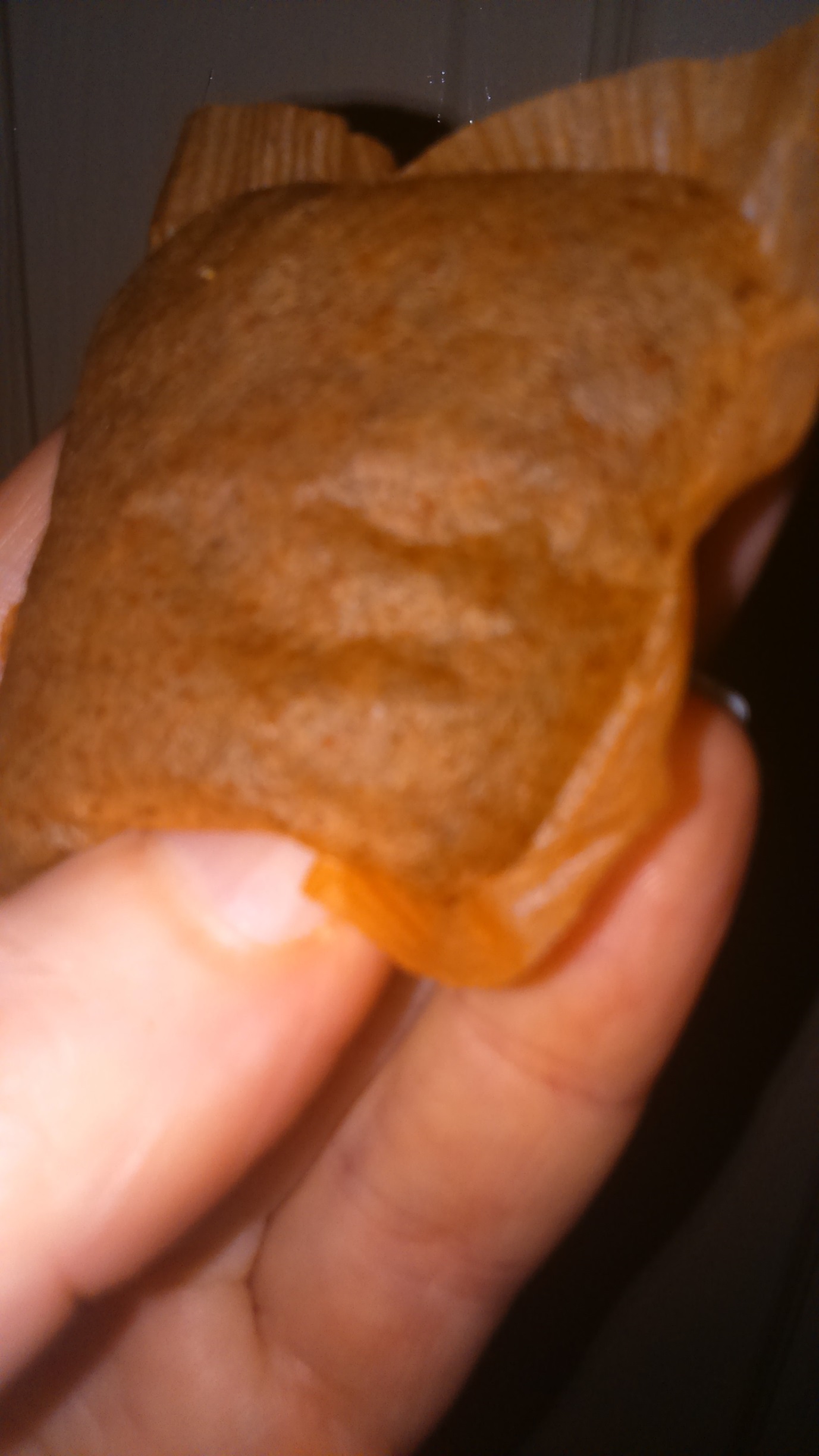 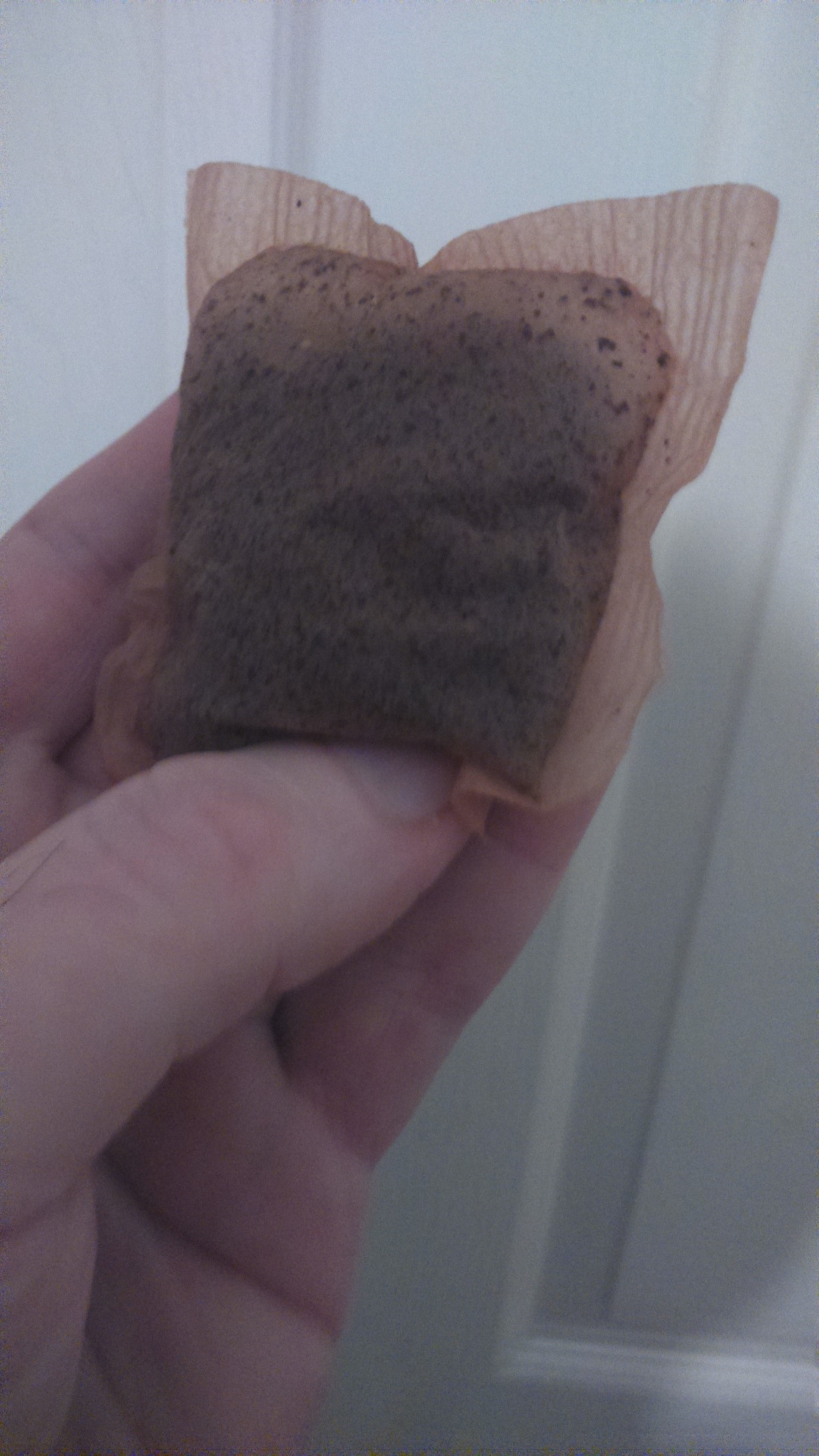 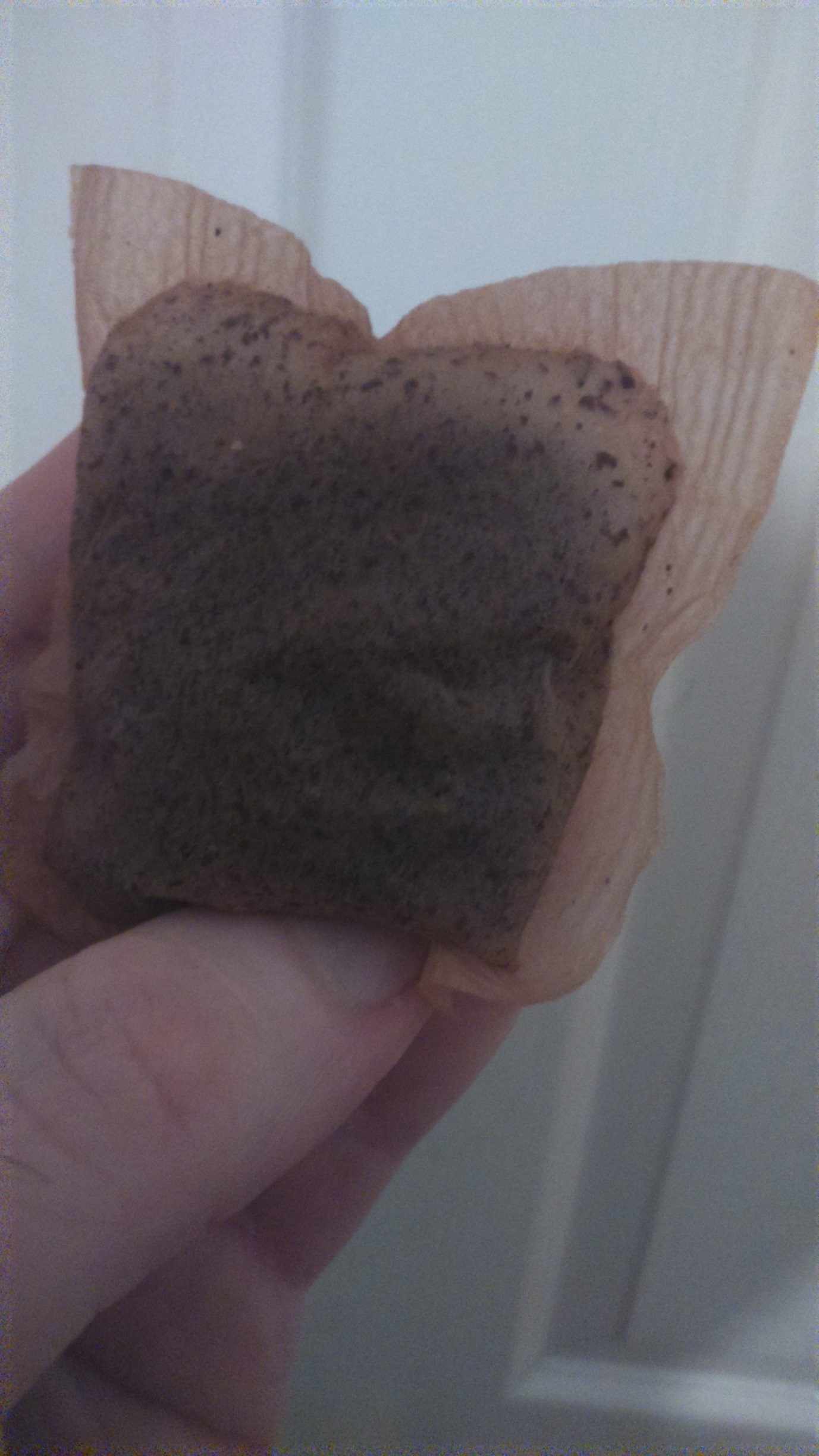 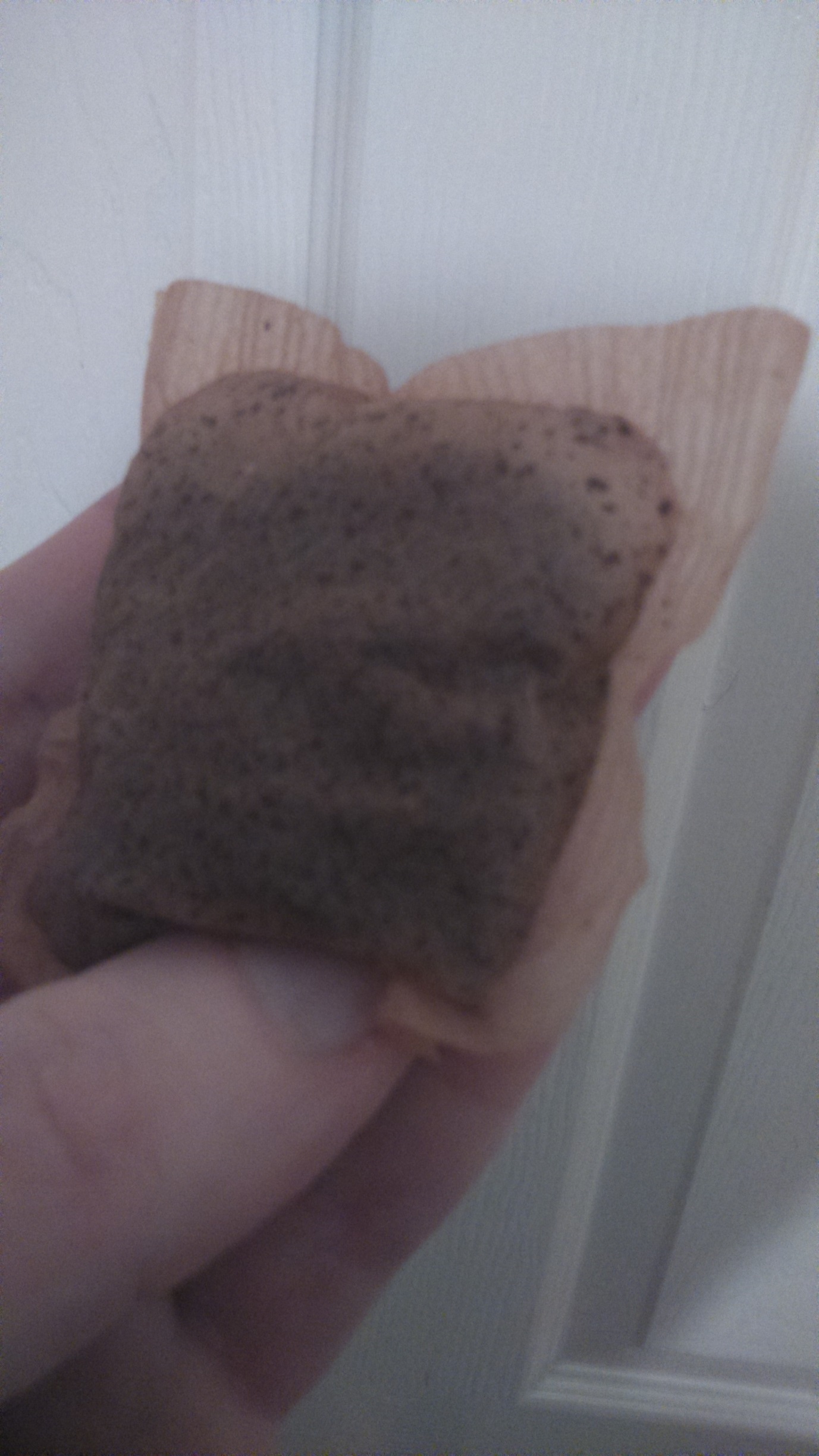 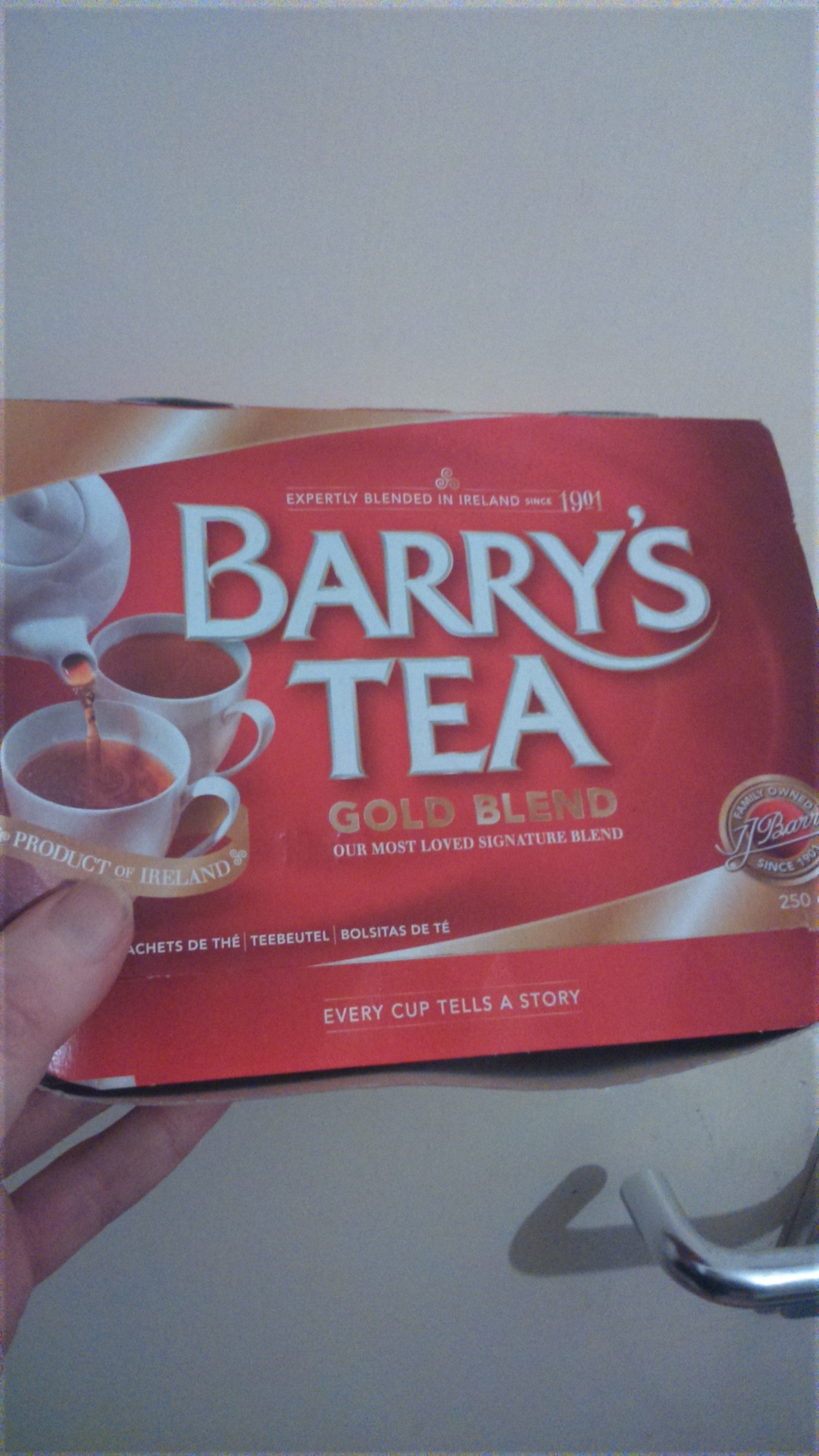 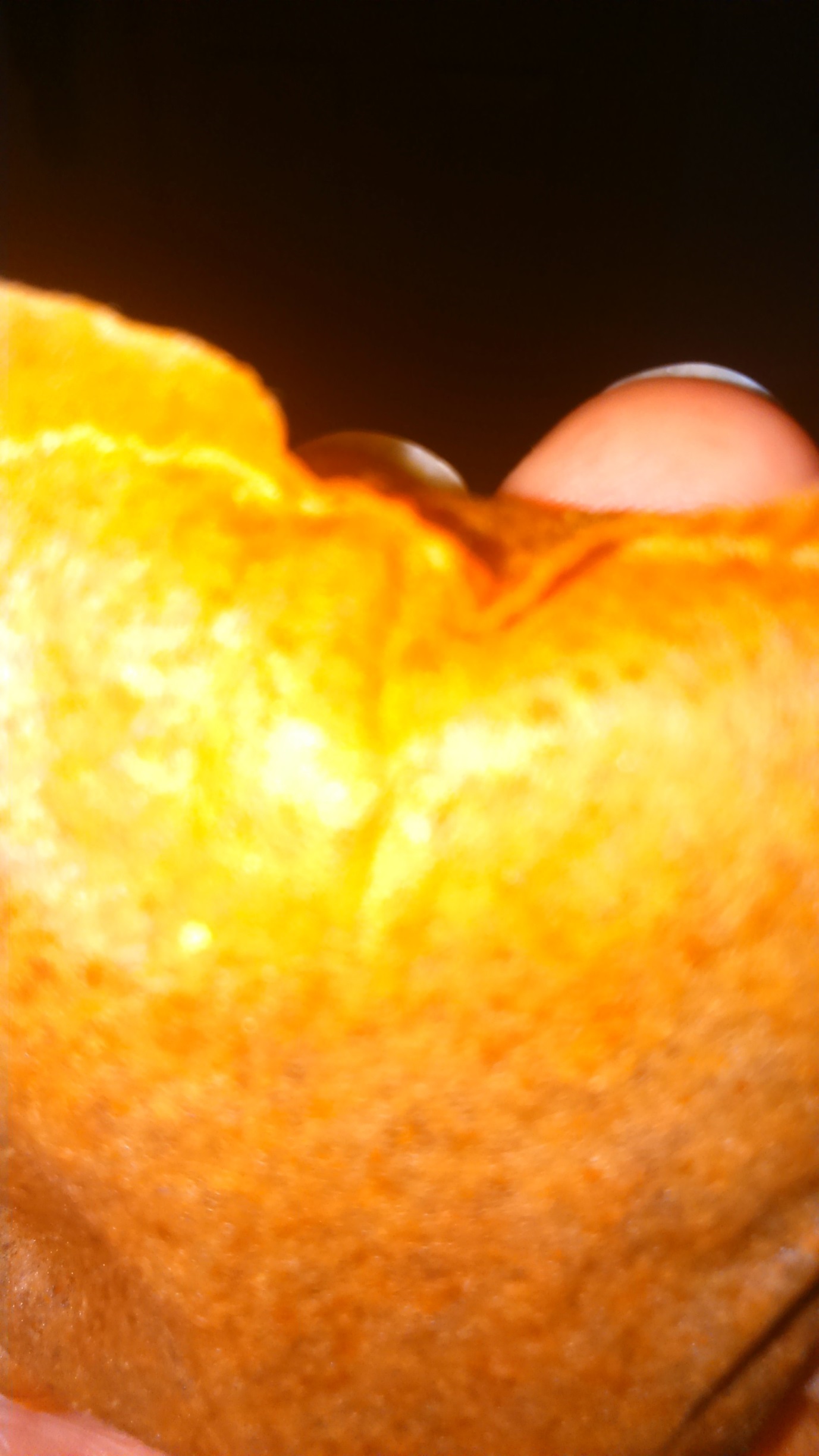 